Поступление налогов и сборов в местные бюджеты Ивановской областиза январь-август 2020 года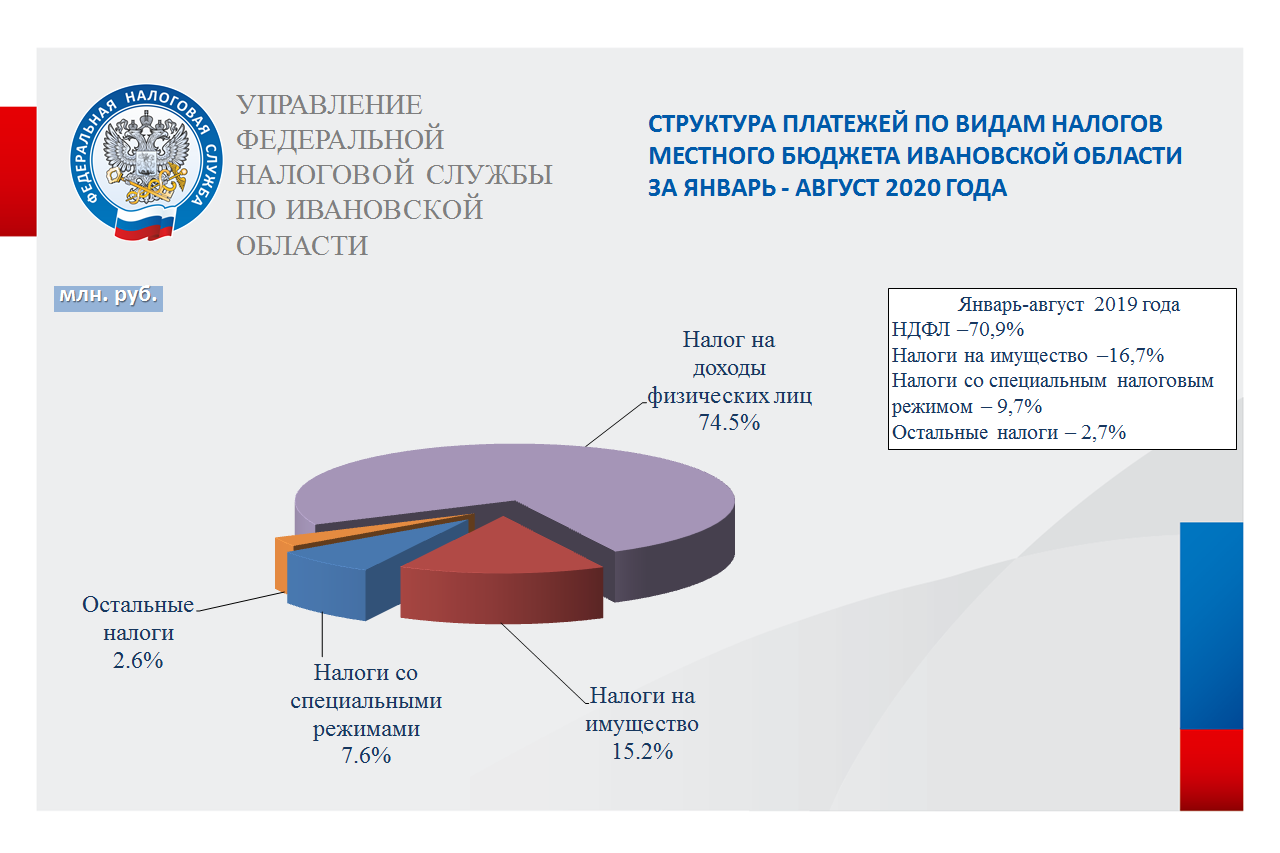 